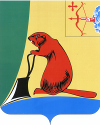 ТУЖИНСКАЯ РАЙОННАЯ ДУМАКИРОВСКОЙ ОБЛАСТИРЕШЕНИЕпгт ТужаО внесении изменения в решение Тужинской районной Думы от 02.03.2015 № 54/353В соответствии с Федеральным законом от 06.10.2003 № 131-ФЗ «Об общих принципах организации местного самоуправления в Российской Федерации», Законом Кировской области от 08.10.2007 № 171-ЗО «О муниципальной службе в Кировской области», постановлением Правительства Кировской области от 12.04.2011 № 98/120 «О расходах на оплату труда депутатов, выборных должностных лиц местного самоуправления, осуществляющих свои полномочия на постоянной основе, муниципальных служащих, учитываемых при установлении нормативов формирования расходов на содержание органов местного самоуправления муниципальных образований Кировской области» (с изменениями от 27.12.2011 № 134/711, от 25.09.2012 № 172/557, от 29.10.2012 № 177/658, от 24.04.2013 №206/227, от  24.12.2013 № 241/873), на основании части 4 статьи 47 Устава Тужинского муниципального района Тужинская районная Дума РЕШИЛА:1. Внести в решение Тужинской районной Думы от 02.03.2015 № 54/353, которым утверждено Положение об оплате труда муниципальных служащих Тужинского муниципального района (далее – Положение) следующее изменение:Пункт 6.2 раздела 6 Положения «Ежемесячное денежное поощрение» дополнить предложением следующего содержания: «Поощрение главе администрации района выплачивается в размере 200% должностного оклада».2. Решение вступает в силу с момента его принятия и распространяется на правоотношения, возникшие с 02.03.2015.3. Опубликовать решение в Бюллетене муниципальных нормативных правовых актов органов местного самоуправления Тужинского муниципального района Кировской области.Глава Тужинского района		Л.А.Трушкова30.03.2015№55/359